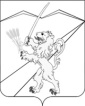 СОВЕТ ЗАССОВСКОГО СЕЛЬСКОГО ПОСЕЛЕНИЯЛАБИНСКОГО РАЙОНА(четвертый созыв)РЕШЕНИЕОт _______________ г.                           	                      			                     № ______ст-ца ЗассовскаяО внесении изменений в решение Совета Зассовского сельского поселения Лабинского района от 28 мая 2015 года № 40/12 «О контрактной системе в сфере закупок товаров, работ, услуг для обеспечения муниципальных нужд Зассовского сельского поселения Лабинского района»В целях приведения муниципального нормативного правового акта в соответствие с требованиями действующего законодательства, руководствуясь Уставом Зассовского сельского поселения Лабинского района, Совет Зассовского сельского поселения Лабинского района                       Р Е Ш И Л:1. Внести в решение Совета Зассовского сельского поселения Лабинского района от 28 мая 2015 года № 40/12 «О контрактной системе в сфере закупок товаров, работ, услуг для обеспечения муниципальных нужд Зассовского сельского поселения Лабинского района» следующие изменения:1) в Приложение к решению внести следующие изменения:а) пункт 3.1 Приложения изложить в следующей редакции:«3.1. Планирование закупок осуществляется посредством формирования, утверждения и ведения планов-графиков. Закупки, не предусмотренные планами-графиками, не могут быть осуществлены.»; б) в пункте 3.6 Приложения слова «на основании плана закупок,» исключить. в) в пункте 3.8 Приложения слова «планов закупок и» исключить.  г) в пункте 4.3 Приложения слова «планом закупок и» исключить.2. Специалисту 1 категории администрации Зассовского сельского поселения Лабинского района (Фроловой) разместить настоящее постановление на официальном сайте администрации Зассовского сельского поселения Лабинского района в информационно-телекоммуникационной сети «Интернет».3. Контроль за выполнением настоящего решения возложить на комитет по вопросам экономики, бюджета, финансов, налогов, законности, правопорядка, оборонной работы и казачества ( Рудас ).4. Решение вступает в силу со дня его официального обнародования.Глава администрацииЗассовского сельского поселенияЛабинского района                                                                      С.В. Суховеев